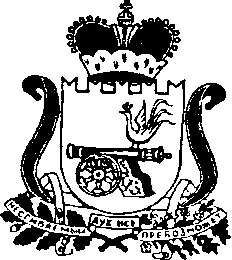 СОВЕТ ДЕПУТАТОВ РУДНЯНСКОГО ГОРОДСКОГО ПОСЕЛЕНИЯРУДНЯНСКОГО РАЙОНА СМОЛЕНСКОЙ ОБЛАСТИРЕШЕНИЕот  08.12.2023 г.  № 172В соответствии с частью 10 статьи 35, статьей 451 Федерального закона от 06.10.2003 № 131-ФЗ «Об общих принципах организации местного самоуправления в Российской Федерации», учитывая Методические рекомендации по разработке норм и правил по благоустройству территорий муниципальных образований, утвержденные приказом Министерства строительства и жилищно-коммунального хозяйства от 29.12.2021 № 1042/пр, руководствуясь Уставом  Руднянского городского поселения Руднянского района Смоленской области, Совет депутатов Руднянского городского поселения Руднянского района Смоленской областиРЕШИЛ:1. Внести в Правила благоустройства территории Руднянского городского поселения Руднянского района Смоленской области, утвержденные решением Совета депутатов Руднянского городского поселения Руднянского района Смоленской области  от 13.01.2023  № 126, следующие изменения: - Главу 12 изложить в следующей редакции:«Глава 12.  Содержание и  выгул животныхПри содержании и выгуле домашних животных необходимо соблюдать следующие требования: 1) выгул домашних животных должен осуществляться при условии обязательного обеспечения безопасности граждан, животных, сохранности имущества физических лиц и юридических лиц;2) запрещается содержание домашних животных на балконах, лоджиях, в местах общего пользования многоквартирных жилых домов;3) запрещается передвижение сельскохозяйственных животных на территории городского поселения без сопровождающих лиц;4) запрещается на территории населенных пунктов и прилегающих к ним землям выпас и выгул домашних животных без пастуха (бродячий скот и птица);5) запрещается выгуливать домашних животных на газонах, клумбах, детских и спортивных площадках, на территории  детских учреждений;6) запрещается выгул собак без поводка (за исключением щенков в возрасте до трех месяцев и декоративных собак ростом в холке до 25 см, которых допускается выгуливать без поводка, при условии, что они находятся под присмотром);7) выгул потенциально опасной собаки без намордника и поводка независимо от места выгула запрещается, за исключением случаев, если потенциально опасная собака находится на огороженной территории, принадлежащей владельцу потенциально опасной собаки на праве собственности или ином законном основании. О наличии собаки должна быть сделана предупреждающая надпись при входе на данную территорию;8) владельцы домашних животных обязаны не допускать загрязнения лестничных клеток, подвалов и других мест общего пользования в жилых домах, а также дворов, тротуаров и улиц.  Уборка экскрементов домашних животных в местах общего пользования производится немедленно хозяевами животных.».2. Настоящее решение вступает в силу с момента его подписания и подлежит официальному опубликованию в газете «Руднянский голос».Глава муниципального  образования Руднянского городского поселения Руднянского района Смоленской области                                       Е. Е. Школьская                                                              О внесении изменений в Правила благоустройства территории муниципального           образованияРуднянского городского      поселения Руднянского района Смоленской области, утвержденные решением Совета депутатов Руднянского городского поселения Руднянского района Смоленской области от 13.01.2023 № 126